ОрганІзацІЙнИй внЕсОК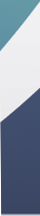 Оргвнесок, що включає затрати на публікацію тез і пересилку інформаційних матеріалів, складає 200 грн. і перераховується на рахунок з указуванням на платіжному дорученні «Оргвнесок за участь в конференції «Сучасні будівельні конструкції з металу та деревини»» та П.І.Б. (повністю) учасника (доповідача). Іноземні учасники можуть внести оргвнесок під час реєстрації. Проживання за рахунок учасників.РеквІзитИ переРАХУВАННЯ оргвнЕсКУ:ЦЕНТР НТТМ з АБ, Код 21028281, МФО 320478, розрахунковий рахунок IBAN UA 103204780000026009924861812 в ПАТ АБ  «Укргазбанк»КОНТРОЛЬНІ ДАТИПредставлення заявок                 		до 15.04.2021 р.	Представлення  доповідей		до 25.04.2021 р.Оплата за участь (оргвнесок)   		до 20.05.2021 р.Початок роботи		     	10.06.2021 р.АДРЕСА ОРГКОМІТЕТУ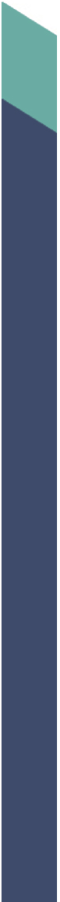 Одеська державна академія будівництва та архітектури,65029, м. Одеса, вул. Дідріхсона, 4.Координатор – Арсірій Андрій Миколайовичтел. 067-962-83-55 e-mail: mdipk@ogasa.org.uaКафедра МД і ПК - (048) 732-27-50 e-mail: mdipk@ogasa.org.ua Вимоги до оформлення тез доповідейРозмір аркушу А5. Обсяг тез 2-3 повних сторінки. Всі поля по 2 см. Абзацний відступ 0,5 см. Вирівнювання по ширині. Times New Roman, 10 pt, одинарний інтервал, переноси не допускаються. Анотація, рисунки, перелік літератури, УДК не вказуються, Приклад оформлення тез:НАЗВА ТЕЗ (Великі літери, Times New Roman, 10 pt, напівжирний, по центру), після назви один рядок пропуститиПрізвище І.П., науковий ступінь, вчене звання (установа, курсив Times New Roman, 10 pt, по центру) після авторів один рядок пропустити.Текст тез в абзацним відступом 0,5 см та вирівнюванням по шириніТези направляти на адресу arsiriy@ukr.netМіністерство освіти і науки УкраїниОдеська державна академія будівництва та архітектуриБрестський державний технічний університет (Білорусь)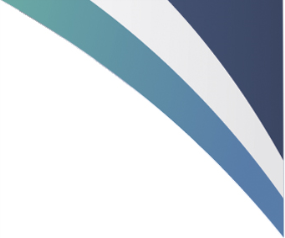 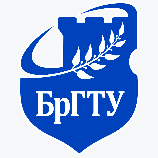 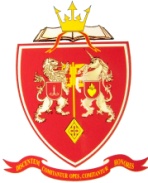 ЗАПРОШЕННЯна міжнародну науково-технічну конференцію«Сучасні будівельні конструкції з металу та деревини»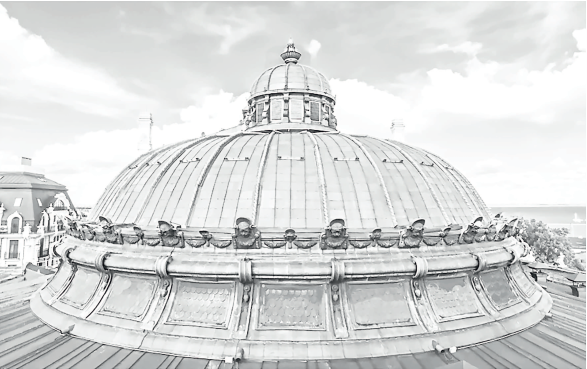 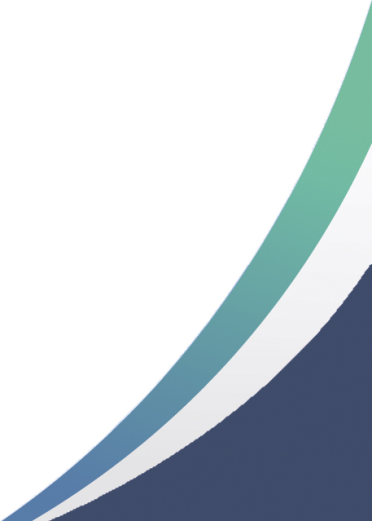 10-12 червня 2021 р.м. ОдесаШАНОВНІ колеги!Запрошуємо Вас прийняти участь в роботі Міжнародної науково-технічної конференції «Сучасні будівельні конструкції з металу та деревини», проведення якої передбачено 10-12 червня 2021 р. в Одеській державній академії будівництва та архітектури, м. Одеса, вул. Дідріхсона. 4.У зв’язку з пандемією коронавірусної хвороби та можливими обмежувальними заходами формат проведення засідань конференції буде уточнено пізніше.ОргкомІтетКовров А.В., к.т.н., професор, ректор Одеської державної академії будівництва та архітектури, віце-президент Академії енергетики України, голова територіального відділення Академії будівництва України, голова оргкомітету;Кровяков С.О., д.т.н., доцент, проректор з НР Одеської державної академії будівництва та архітектури, заступник голови;Гілодо О.Ю., к.т.н. доцент, завідувач кафедри МД і ПК Одеської державної академії будівництва та архітектури, член – кореспондент Інженерної академії України, заступник голови.ЧЛЕНИ ОРГКОМІТЕТУБілик С.І. – д-р техн. наук, проф., Київський національний університет будівництва i архітектури;Вировой В.М. – д-р техн. наук, проф., Одеська державна академія будівництва та архітектури;Гібаленко О.М. – д-р техн. наук, проф., ДВНЗ «Приазовський державний технічний університет»;Голоднов О.І. – д-р техн. наук, проф., ТОВ «Укрінсталькон ім. В.М. Шимановського»;Карпюк В.М. – д-р техн. наук, проф., Одеська державна академія будівництва та архітектури;Клименко Є.В. – д-р техн. наук, проф., Одеська державна академія будівництва та архітектури;Махінько А.В. – д-р техн. наук, с.н.с., ТОВ «Етуаль»;Найчук А.Я. – д-р техн. наук, проф., УО «Брестський державний технічний університет», Білорусь;Пічугін С.Ф. – д-р техн. наук, проф., Полтавський національний технічний університет імені Юрія Кондратюка;Суханов В.Г. – д-р техн. наук, проф., Одеська державна академія будівництва та архітектури;Яковенко І.А. – д-р техн. наук, проф., Національний університет біоресурсів і природокористування України;Aniskin Aleksej – Ph.D., Assistant Professor, University North, Хорватія.Метою конференції є сприяння вченим, спеціалістам будівельної галузі в обміні науково-технічною інформацією з проблем проектування та експлуатації сталевих, дерев'яних та пластмасових конструкцій і впроваджені результатів досліджень.Програмою конференції передбачені виставки та презентації досягнень навчальних, науково-дослідних, проектних та виробничих організацій.програма КОНФЕРЕНЦІЇНа конференції передбачена робота за наступними напрямками:1. Сучасні сталеві будівельні конструкції для цивільних і промислових будівель та споруд. 2. Впровадження інноваційних конструктивних рішень при проектуванні, монтажу та експлуатації несучих і огороджувальних конструкцій з металу, деревини  та пластмас. 3. Малоповерхове та багатоповерхове дерев'яне домобудівництво.4. З'єднання збірних клеєдощатих елементів.Робочі мови конференції: українська, англійська, російська.УМОВИ УЧАСТІ:Своєчасно направити в оргкомітет:Заявку на участь (зміст заявки наведено нижче);Роздрукований оригінал тез доповіді (1 екз.) та його електрону версію на e-mail адресу: arsiriy@ukr.net;Копію платіжного доручення (організаційний внесок).Матеріали, що не відповідають встановленим вимогам, та ті, що надійшли пізніше вказаного терміну, оргкомітетом не розглядаються і до публікації не приймаються.Планується видання тез доповідей конференції. Рекомендовані оргкомітетом доповіді, оформлені за відповідними вимогами, можуть бути подані до збірника наукових праць «Сучасні будівельні конструкції з металу та деревини» (https://odabamdipk.wixsite.com/sbornik), що входить до переліку фахових видань України та наукометричних баз WorldCat та Index Copernicus.У заявці на участь в конференції вкажіть: Ваше прізвище, ім’я, по-батькові, місце роботи (навчання), посаду, науковий ступень і вчене звання (при наявності), контактні данні (e-mail, телефон, поштову адресу), яку форму участі Ви плануєте (виступ з доповіддю і друк тез, участь в дискусії і друк тез доповіді, лише друкування тексту тез доповіді, лише участь в дискусії), а також тему Вашої доповіді. Для доповідей за авторством кількох авторів слід надати данні про всіх співавторів.